МЕТОДИЧЕСКОЕ ПОСОБИЕ ПО РАБОТЕ С ДЕТЬМИ4-ГО ЖИЗНИ ДИДАКТИЧЕСКИМ МАТЕРИАЛОМ БЛОКИ ДЬЕНЫША.ИГРА «НЮША ЖОНГЛЕР»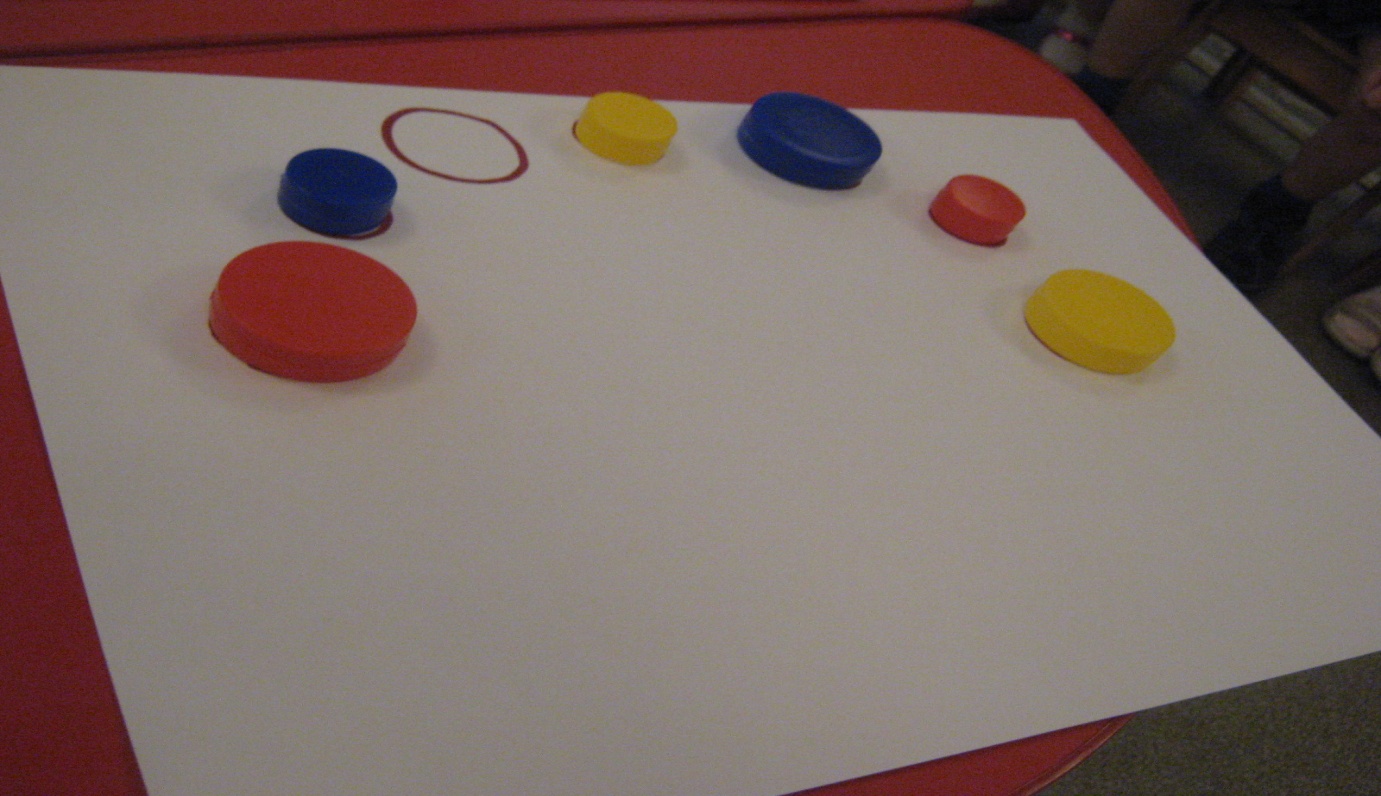 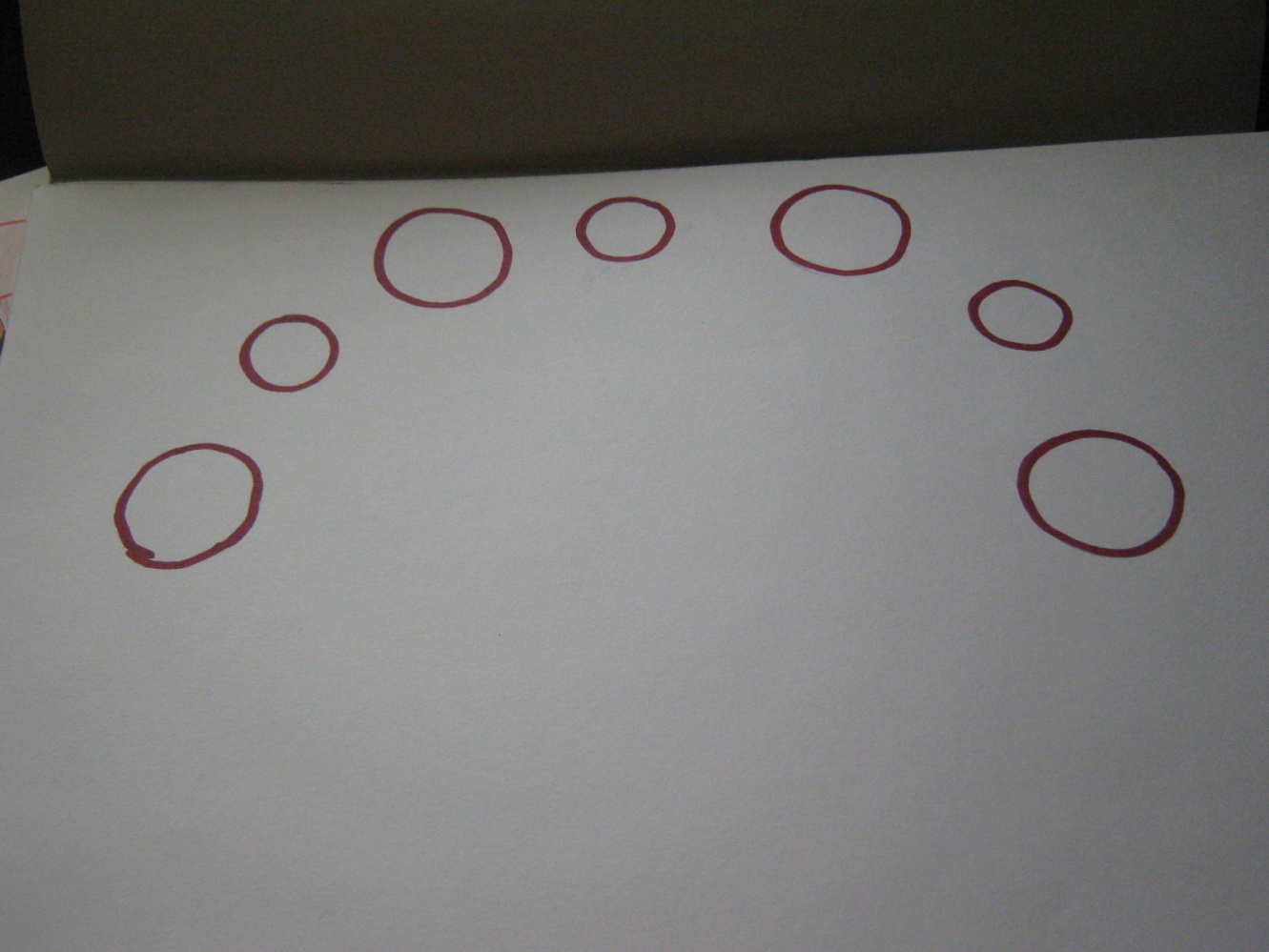 ИГРА «ЦИРК СОЛНЫШКО»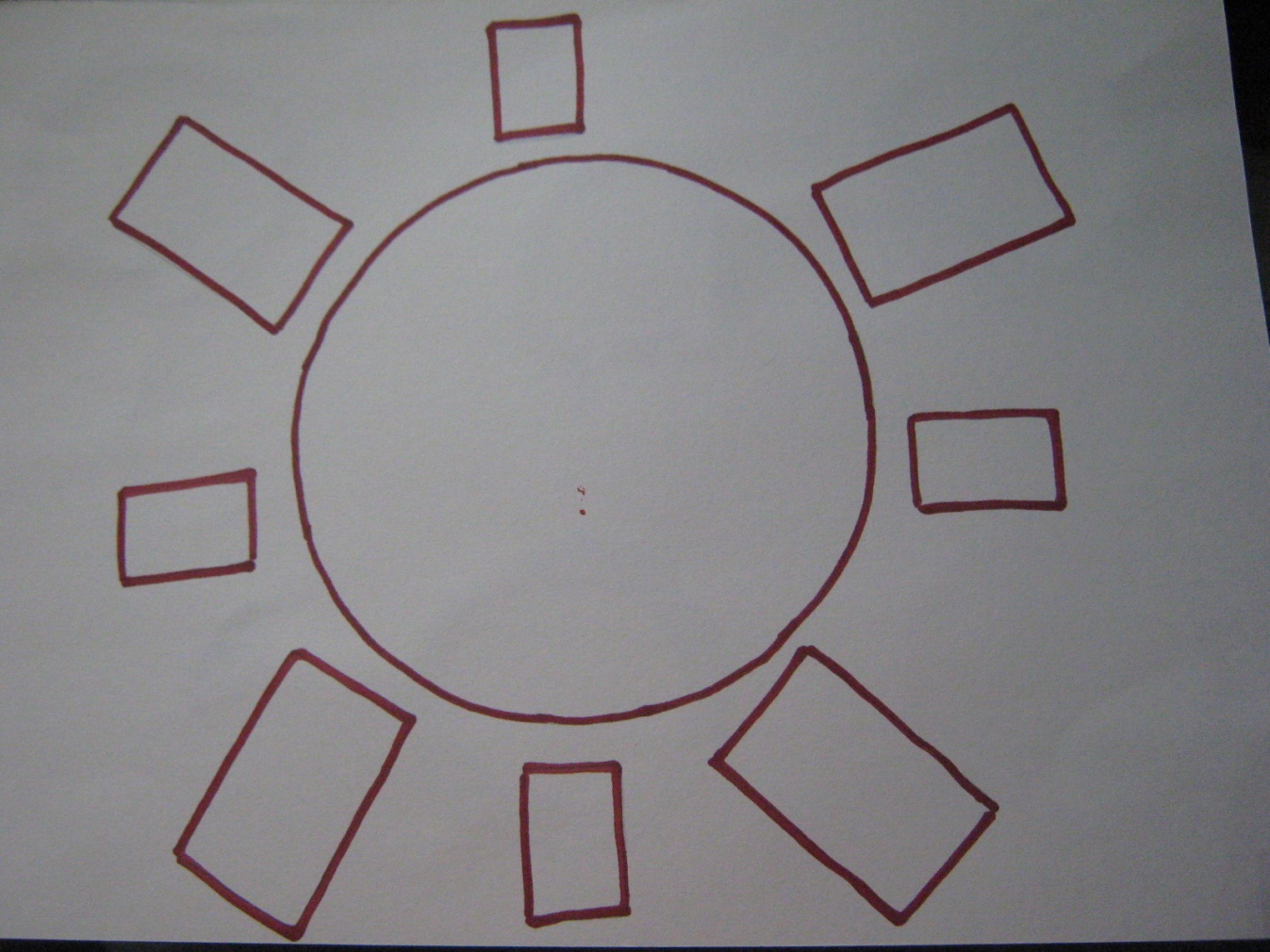 ИГРА «ЗАГРАЖДЕНИЕ ДЛЯ ТИГРА».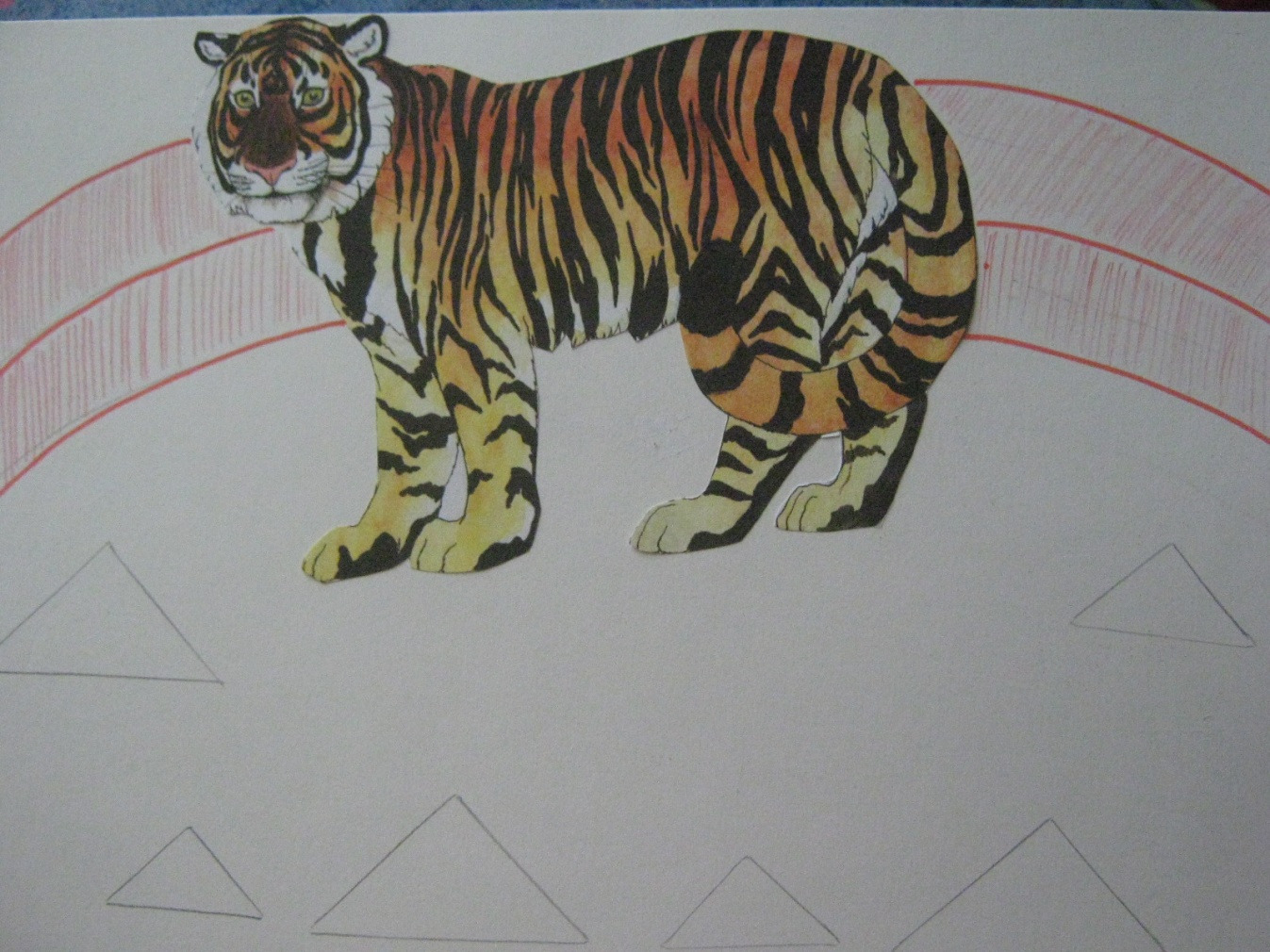 ИГРА «ВЕРБЛЮД ПОДНИМАЕТ ГРУЗ».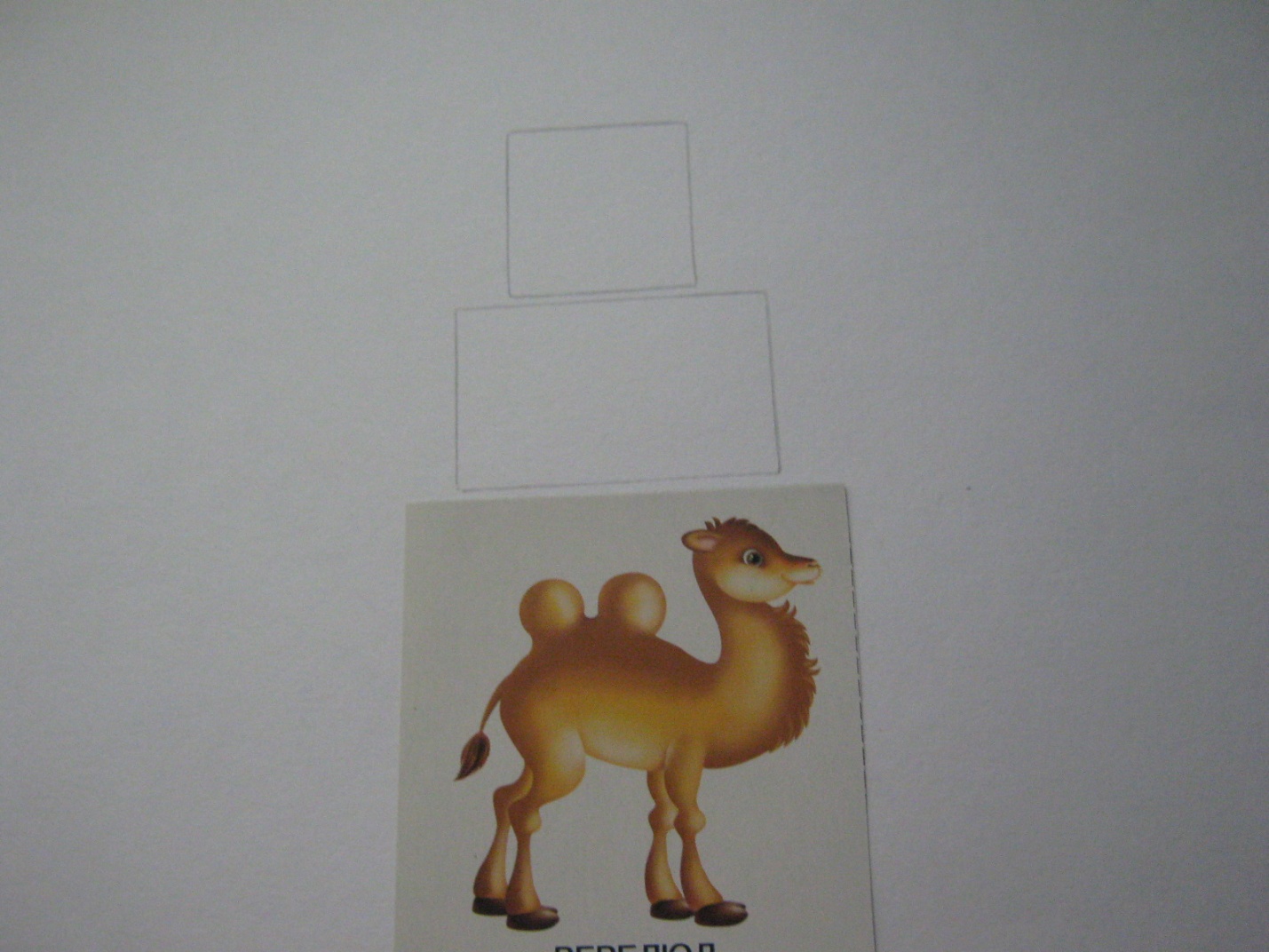 